Dzień dobry! Witam Was serdecznie we wtorek. Na zajęcia kreatywności proponuję dziś wykonanie kuli z balona.  Potrzebujemy: balon, włóczka, klej wikol i lampki.Sposób wykonania:1.Nadmuchany balon owijamy włóczką, smarujemy klejem. 2. Klej wykładamy, wyciskamy do miseczki, dodajemy wody, tak oby otrzymać konsystencję gęstej śmietany. 3.Smarujemy za pomocą pędzelka wcześniej owinięty balon. Zostawiamy do wyschnięcia. 4.Następnie przebijamy balon, wyciągamy jego kawałki. 5.Delikatnie przyczepiamy do balona lampki. Jeśli nie mamy lampek pomijamy ten krok.Wysłałam fotki jak ja to robiłam.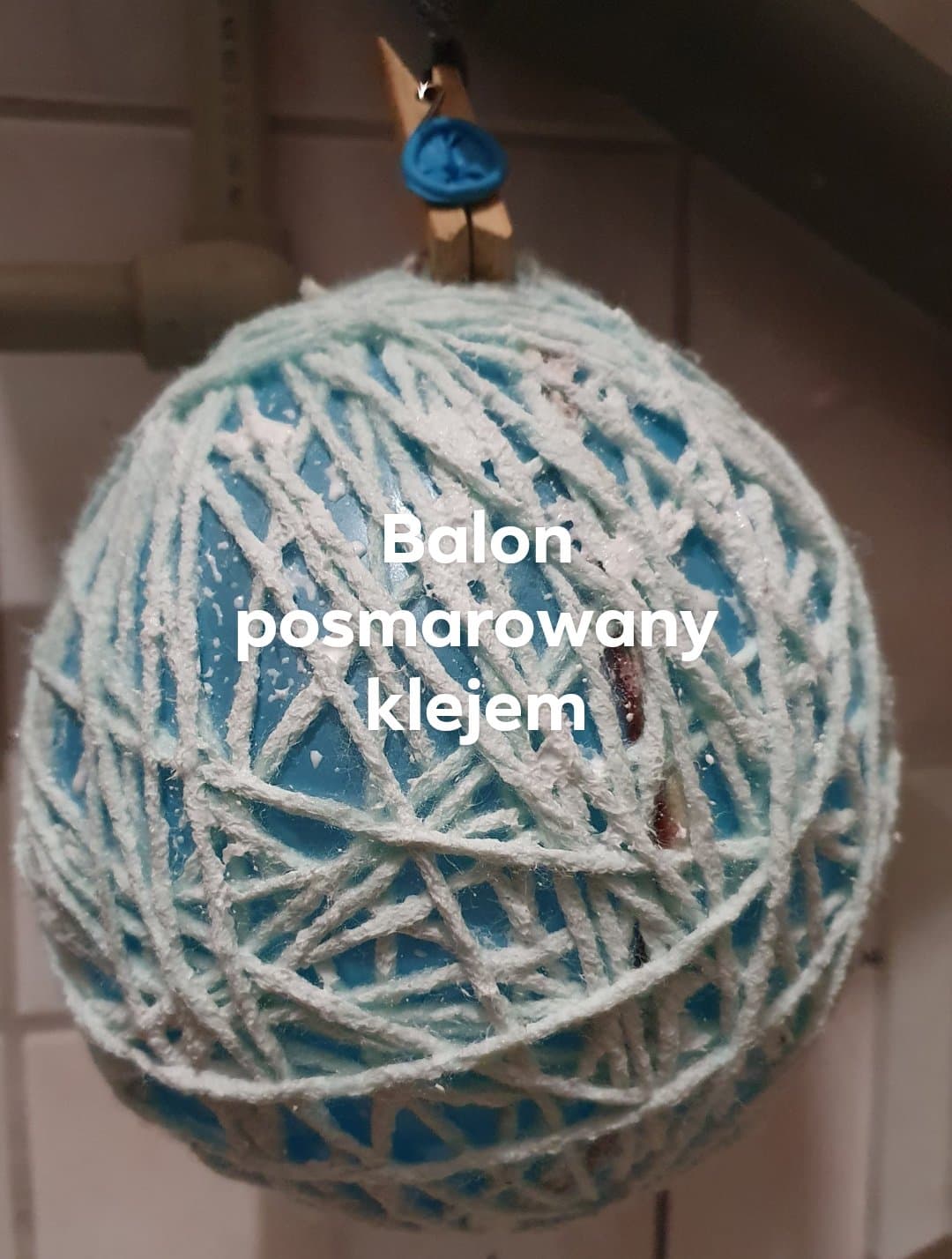 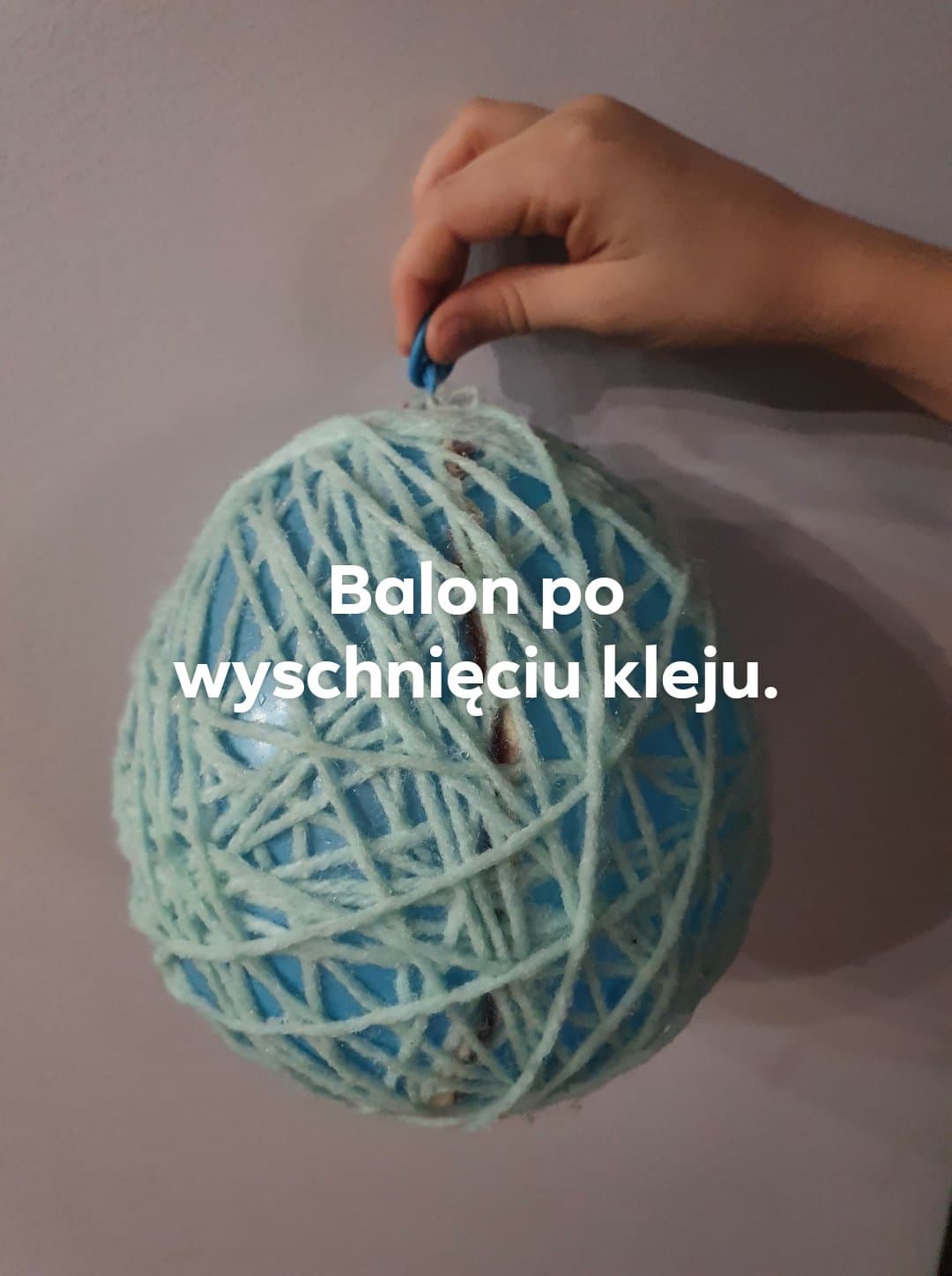 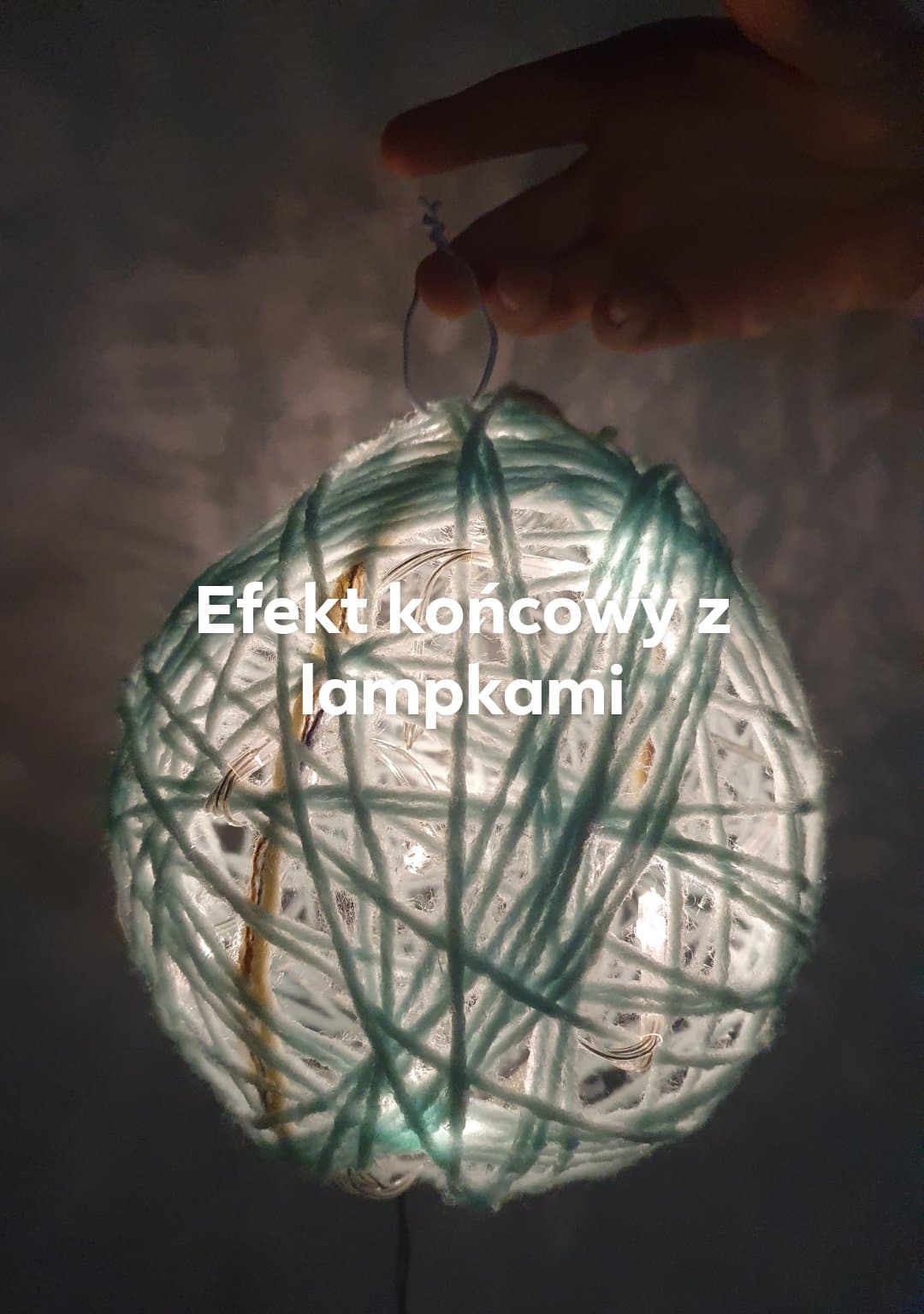 